Центр гражданского образования «Восхождение»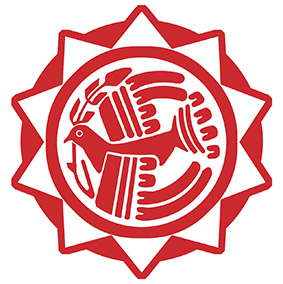 Положение о XXIII Всероссийской конференции студентов и школьников«Ступень в науку»Конференцию проводит: Центр гражданского образования «Восхождение» (Свидетельство о регистрации СМИ в Роскомнадзоре № ФС77-56431).Сайт конференции: http://civiledu.ru Электронная почта: konferens@civiledu.ru Участники конференции: ученики с 1 по 11 классы, учащиеся и студенты образовательных учреждений начального, среднего и высшего профессионального образования: училищ, техникумов, лицеев, колледжей, университетов, институтов (в возрасте до 24 лет).Сроки проведения: 1 января – 30 июня 2024 г.Получение диплома: моментально (при онлайн-оплате).Публикация выступления: в течение 24 часов.Цели конференции: 1) создание условий, стимулирующих молодежь к научному поиску, освоению научных методов познания окружающего мира; 2) способствование формированию научного мировоззрения; 3) развитие творческих способностей учащихся и студентов.Порядок проведения конференции.  Конференция проводится дистанционно (заочно). Для участия в ней необходимо заполнить на сайте заявку, загрузить файл с выступлением и оплатить орг. взнос. Каждый участник конференции получает 2 документа: Диплом соответствующей степени и Свидетельство о публикации.Перечень секций конференции: 1) «Филология. Литература. Искусство»; 2) «Математика. Физика. Информатика»; 3) «Общественные науки»; 4) «Естественные науки»; 5) «Технические науки». Секцию конференции участник выбирает при заполнении заявки на сайте. Секция указывается в дипломе.На конференцию принимаются только собственные выступления авторов. В случае отправки чужого выступления под своим именем, ответственность за нарушение авторских прав несет сам участник. Выступления участников конференции могут быть как на русском, так и на других языках.Файл с выступлением должен назваться фамилией, именем, отчеством автора. Особых требований к формату файла с выступлением и его оформлению. Единственное ограничение: размер (вес) файла не должен превышать 1 Мб. Тексты выступлений не проверяются на наличие ошибок и публикуются на сайте в том виде, в каком они присылаются авторами. В заявке должен быть указан один автор выступления. Соавторы могут прислать на конференцию одинаковые выступления, но каждое из них необходимо подписать разными авторами. Каждый соавтор отдельно оплачивает свой орг. взнос.У одного участника конференции в заявке может быть указан только один руководитель (педагог).Размер орг. взноса зависит от уровня диплома, который выбирает участник конференции: Диплом 3-ей степени (100 руб.), Диплом 2-ой степени (140 руб.), Диплом 1-ой степени (190 руб.). Вы можете оплатить онлайн прямо на нашем сайте, – это самый быстрый и простой способ. После успешной оплаты Вы сразу же можете скачать свои диплом и свидетельство на сайте в разделе «Скачать диплом» (кнопка на верхней панели сайта), где в поле поиска необходимо ввести фамилию участника. Ссылку для скачивания диплома мы также высылаем в письме по электронной почте. Онлайн-оплата возможна банковской картой (Visa, MasterCard, Maestro, Мир), через интернет-банкинг (Сбербанк-Оналайн, Альфабанк, ВТБ24, Промсвязьбанк, Русский Стандарт) и Яндекс.Деньгами. Есть и альтернативные способы оплаты: в любом банке по квитанции, на банковскую карту через банкомат или интернет-банк (например, Сбербанк-Онлайн), на счет в Яндекс.Деньги, Qiwi. При оплате любым из альтернативных способов необходимо обязательно загрузить чек на нашем сайте. Подробную информацию и заполненную квитанцию Вы найдете в файле, который можно скачать на сайте в разделе «Оплата».Во всех дипломах и свидетельствах, помимо фамилии и имени участника, указывается ФИО его руководителя (педагога).Список участников и Сборник выступлений размещены на сайте на странице «Архив конференций». Занесение ФИО участника конференции в список и публикация его выступления в сборнике осуществляется в течение 24 часов после получения заявки и выступления. Дипломы и Свидетельства о публикации оформляются в формате PDF. Для просмотра и печати файлов этого формата существуют разные программы, но самая популярная из них – Adobe Reader. Как правило, у большинства пользователей данная программа установлена на компьютере. Если у Вас файл с дипломом не открывается, значит данная программа на Вашем компьютере не установлена. Эту программу Вы можете скачать бесплатно на сайте разработчика, перейдя по следующей ссылке: http://get.adobe.com/ru/reader/otherversions Если скаченный диплом отображается неверно (например, пустые строки), зайдите на наш сайт с другого браузера и снова скачайте диплом. Браузер – это программа на компьютере, с помощью которой можно просматривать страницы сайтов в интернете. Вот список самых популярных браузеров: Google Chrome, Internet Explorer, Opera, Яндекс.Браузер, Microsoft Edge, Safari, Mozilla Firefox. Мы, например, используем Google Chrome (Гугл Хром). Это же решение может помочь при некорректном отображении нашего сайта (например, отсутствие кнопки «Скачать диплом» или неактивные ссылки). Оплата своего участия в конференции означает согласие участника со всеми условиями данного Положения, а также согласие на обработку персональных данных участника, содержащихся в заявке, с публикацией этих персональных данных на сайте Центра «Восхождение», и предоставление Центру «Восхождение» права на публикацию выступления на сайте Центра «Восхождение».Все вопросы, связанные с конференцией, задавайте по электронной почте: konferens@civiledu.ru 